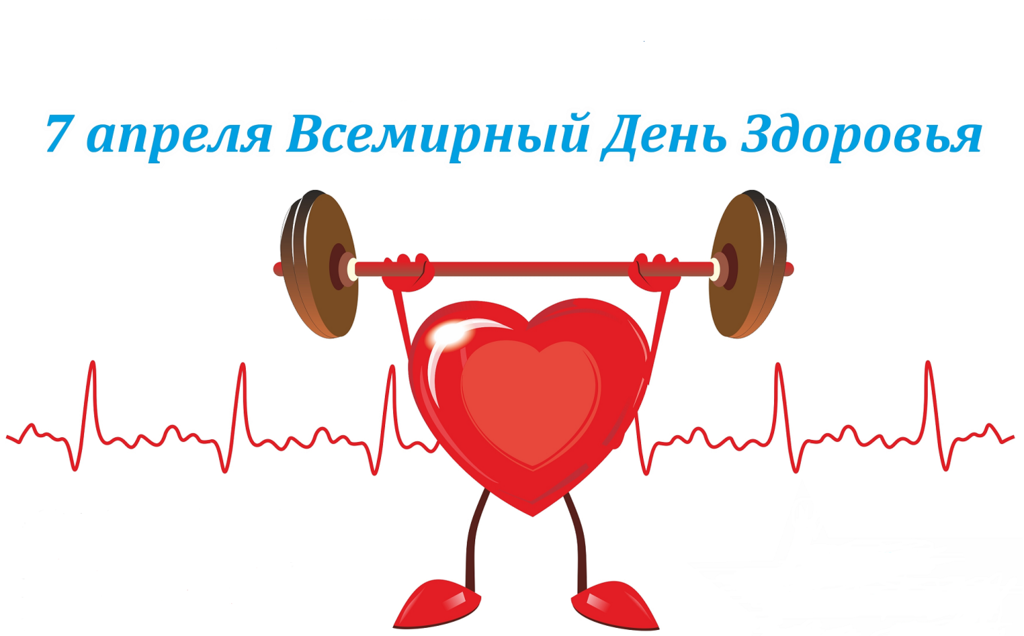 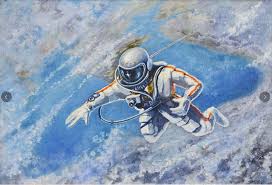 Анонс МКУК «Сельский дом культуры «Гротеск» с. п. Верхнеказымский на апрель 2018 г.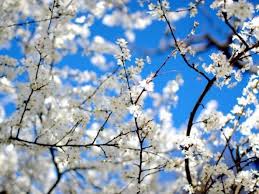 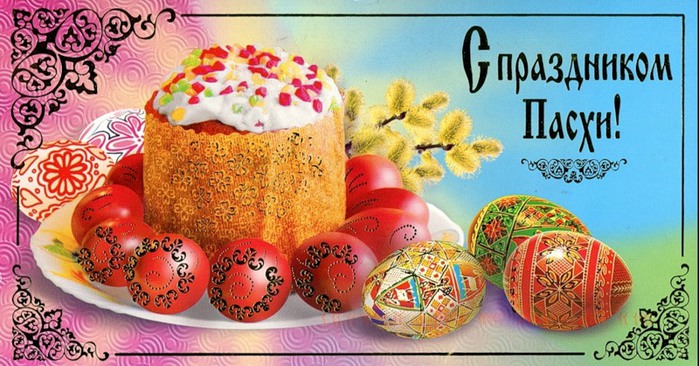 №ДатаДатаНаименованиемероприятияМестопроведенияОтветственный1.Культурно - досуговые мероприятия для детей до 14 лет1.Культурно - досуговые мероприятия для детей до 14 лет1.Культурно - досуговые мероприятия для детей до 14 лет1.Культурно - досуговые мероприятия для детей до 14 лет1.Культурно - досуговые мероприятия для детей до 14 лет1.Культурно - досуговые мероприятия для детей до 14 лет2.12.04.1815.00ч.Игровая программа, посвященная Дню авиации и космонавтики «3,2,1… Поехали!»Игровая программа, посвященная Дню авиации и космонавтики «3,2,1… Поехали!»ДискозалЗикратьев Е.В.3.14.04.1814.00ч.Дискотека для детей «Веселуха»Дискотека для детей «Веселуха»ДискозалВоробьева С.А.4.21.04.1814.00ч.Игровая программа «В гостях у…»Игровая программа «В гостях у…»ДискозалМаслова Л.В.5.28.04.1814.00ч.Дискотека для детей «Веселуха»Дискотека для детей «Веселуха»ДискозалВоробьева С.А.6.18.04.1817.00ч.Музыкально-литературная программа «Праздник цветов»Музыкально-литературная программа «Праздник цветов»Библиотека Вецало Т.В.библиотека2.Культурно - досуговые мероприятия для молодежи от 15 -24 лет2.Культурно - досуговые мероприятия для молодежи от 15 -24 лет2.Культурно - досуговые мероприятия для молодежи от 15 -24 лет2.Культурно - досуговые мероприятия для молодежи от 15 -24 лет2.Культурно - досуговые мероприятия для молодежи от 15 -24 лет2.Культурно - досуговые мероприятия для молодежи от 15 -24 лет7.14.04.1819.00ч.Танцевально-развлекательная программа «Ритмы современности»Танцевально-развлекательная программа «Ритмы современности»ДискозалЗикратьев Е.В.3.Культурно – досуговые мероприятия для населения старше  24 лет3.Культурно – досуговые мероприятия для населения старше  24 лет3.Культурно – досуговые мероприятия для населения старше  24 лет3.Культурно – досуговые мероприятия для населения старше  24 лет3.Культурно – досуговые мероприятия для населения старше  24 лет3.Культурно – досуговые мероприятия для населения старше  24 лет8.13.04.1820.00ч.Танцевально-развлекательная программа, посвященная дню авиации и космонавтики «Мириады звезд»Танцевально-развлекательная программа, посвященная дню авиации и космонавтики «Мириады звезд»ДискозалЗикратьев Е.В.9.21.04.1818.00ч.День местного самоуправления. Интеллектуальное шоу «451 градус по Фаренгейту»День местного самоуправления. Интеллектуальное шоу «451 градус по Фаренгейту»ДискозалКладова А.Н.10.27.04.1820.00ч.Танцевально-развлекательная программа «Танцуют все!»Танцевально-развлекательная программа «Танцуют все!»ДискозалЗикратьев Е.В.4.Мероприятия для разновозрастной категории4.Мероприятия для разновозрастной категории4.Мероприятия для разновозрастной категории4.Мероприятия для разновозрастной категории4.Мероприятия для разновозрастной категории4.Мероприятия для разновозрастной категории11.05.04.18 – 08.04.18Выставка «Пасхальные рукоделки»Выставка «Пасхальные рукоделки»Фойе 1 этажМаслова Л.В.12.08.04.1813.00ч.Познавательно-развлекательная программа «История праздников»Познавательно-развлекательная программа «История праздников»ДискозалКладова А.Н.Зикратьев Е.В. 13.25.04.18 – 01.05.18Выставка «Терпение и труд – чудеса соберут»Выставка «Терпение и труд – чудеса соберут»Фойе 1 этажМаслова Л.В.